  INFO MŠ1 + MŠ2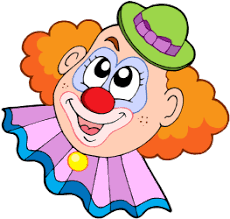 KARNEVALStředa 1.3.2023Dopoledne plné soutěží, odměn a zábavy.Děti ráno přijdou do třídy v maskách.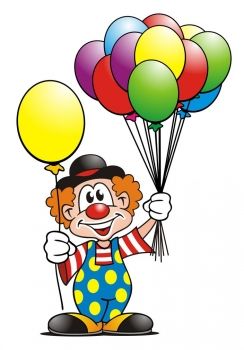 Děkujeme za spolupráci 